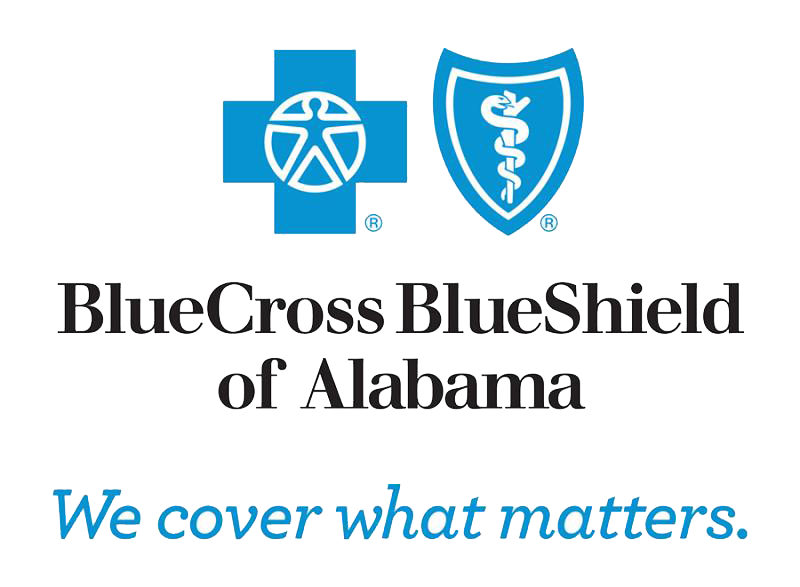 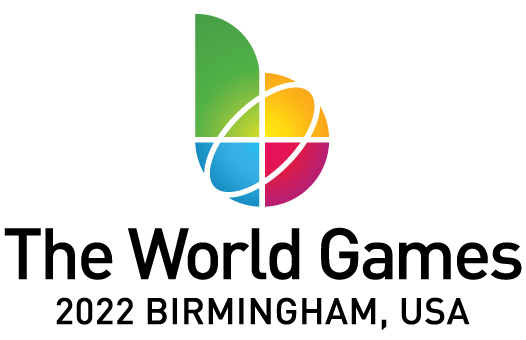 Lesson Plan Template	School: Lesson Plan Template	School: Lesson Plan Template	School: Teacher: Topic: Date: Activity Lesson PlanActivity Lesson PlanActivity Lesson Plan Standards: Standards: Standards:Students will know:(Critical Information)Students will be able to:Students will be able to:..Goals for the Week Goals for the Week Goals for the Week Planning and Preparation(What will I do to help students effectively interact with new knowledge?)Planning and Preparation(What will I do to help students effectively interact with new knowledge?)Planning and Preparation(What will I do to help students effectively interact with new knowledge?)Lesson InstructionLesson InstructionLesson InstructionWeekly Learning Activity (Minutes)Weekly Learning Activity (Minutes)Weekly Learning Activity (Minutes)Instructional Strategies:Strategies for Inclusion of Students with Disabilities: Instructional Strategies:Strategies for Inclusion of Students with Disabilities: Instructional Strategies:Strategies for Inclusion of Students with Disabilities: Assessment and MonitoringAssessment and MonitoringAssessment and MonitoringEquipment and Instructional Materials NeededEquipment and Instructional Materials NeededEquipment and Instructional Materials NeededEvaluations and ReflectionEvaluations and ReflectionEvaluations and Reflection